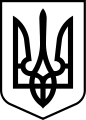 ХЕРСОНСЬКА РАЙОННА ДЕРЖАВНА АДМІНІСТРАЦІЯХЕРСОНСЬКОЇ ОБЛАСТІРОЗПОРЯДЖЕННЯГОЛОВИ РАЙОННОЇ ДЕРЖАВНОЇ АДМІНІСТРАЦІЇвід  22.12.2021                              Херсон                                                   № 207       Відповідно до Законів України «Про інформацію», «Про порядок висвітлення діяльності органів державної влади та органів місцевого самоврядування в Україні засобами масової інформації», «Про доступ до публічної інформації», Указу Президента України від 01 серпня 2002 року № 683/2002 «Про додаткові заходи щодо забезпечення відкритості у діяльності органів державної влади», постанов Кабінету Міністрів України від 03 листопада 2010 року № 996 «Про забезпечення участі громадськості у формуванні та реалізації державної політики», від 04 січня 2002 року № 3 «Про Порядок оприлюднення у мережі Інтернет інформації про діяльність органів виконавчої влади», від 12 червня 2019 року № 493 «Про внесення змін до деяких постанов Кабінету Міністрів України щодо функціонування офіційних веб-сайтів органів виконавчої влади», на виконання рішення колегії районної державної адміністрації від 22 грудня 2021 року № 19 «Про проект програми   розвитку інформаційного простору Херсонського району на 2022 - 2023 роки»,керуючись статтею 6, частиною першою статті 41 Закону України «Про місцеві державні адміністрації»,ЗОБОВ’ЯЗУЮ:         1. Схвалити проект програми розвитку інформаційного простору Херсонського району  на 2022 - 2023 роки (далі - Програма), що додається.          2. Управлінню інформаційних технологій та взаємодії з громадськістю районної державної адміністрації підготувати необхідний пакет документів для винесення в установленому порядку проекту Програми на розгляд Херсонської районної ради.          3. Контроль за виконанням цього розпорядження покласти на заступника голови районної державної адміністрації ЧАБАНЕНКА М.А.Голова районної державної адміністрації                                                       Михайло ЛИНЕЦЬКИЙПро проект програми   розвитку інформаційного простору Херсонського району на 2022 - 2023 роки